2018  Het was een jaar met veel producties. Filosloof ging in maart in première in De Krakeling van Amsterdam. Filosloof was een eigen productie van st GG Producties. Een geestige filosofische video-installatie voor tieners gespeeld door Gusta Geleijnse en Robijn Wendelaar met twee stagiaires. Het werd enthousiast ontvangen. Kinderen werden getriggerd om buiten de gebaande paden te denken en volwassenen herkenden de filosofische onderwerpen in het gedachte-experiment dat door Tom de Ket was opgeschreven.  We werden beloond met een mooie 4 sterren recensie.Voorafgaand hadden we een cursus filosofie voor kinderen gevolgd en Geleijnse ook een workshop socratische gesprekken. Deze kwamen goed van pas bij het ontwikkelen van de filosofische App voor pubers. Wij hadden en docent en zijn studenten van de ROC Nieuwe Media bereid gevonden er voor ons een te maken. Nadat wij hun een workshop filosofie hadden gegeven gingen zij een filosofische App ontwerpen. De meest geschikte zou in productie gaan. Jammer dat het ROC niet over de brug kwam met de gemaakte beloften en er dus geen App online kwam. Wel waren we heel tevreden over de uitwisseling met de studenten.In mei begon Geleijnse met de repetities van Het Pauperparadijs voor Carré. Deze locatie voorstelling uit Drenthe zou omgezet worden naar een spektakelvoorstelling in theater met veel projecties en livemuziek om vervolgens de hele zomer in Carré te draaien. Twee casts wisselden elkaar af. Geleijnse vertolkte samen met Paul Kooy de verteller, de dragende rol.In september hernamen we Filosloof dit keer met nieuwe stagiaires. Kevin Klein en Stella Stigtenhorst moesten na de audities worden ingewerkt om de schoolvoorstellingen te spelen die wij door het hele land hebben opgevoerd tot in januari 2019. STT Producties was verantwoordelijk voor de verkoop. GG Producties deed de productie en was de producent.Ondertussen was Geleijnse teruggevraagd bij Soldaat van Oranje om de rol van Koningin Wilhelmina te spelen. Gelukkig kon dat heel goed gecombineerd worden met Filosloof. Maandag, dinsdag en woensdag overdag spelen op scholen en de andere dagen ‘s avonds in Soldaat van Oranje in de hangaar in Katwijk. GG Producties had een geweldig jaar met het produceren van deze eigen jeugdvoorstelling. Er is veel geleerd over techniek in n video-installatie zoals het live aansturen van I Phones op projectieschermen. En voor Geleijnse was het de eerste keer dat ze op scholen speelde. Artistiek gezien en wat betreft het succes was dit zeker voor herhaling vatbaar.  Maar de verdiensten die je haalt uit het spelen op scholen staat niet in verhouding met de kosten. Wat natuurlijk verschrikkelijk jammer is, want tieners nieuwsgierig maken naar kunst en cultuur en andere perspectieven op het leven aan te dragen ziet GG Producties als een grote noodzaak.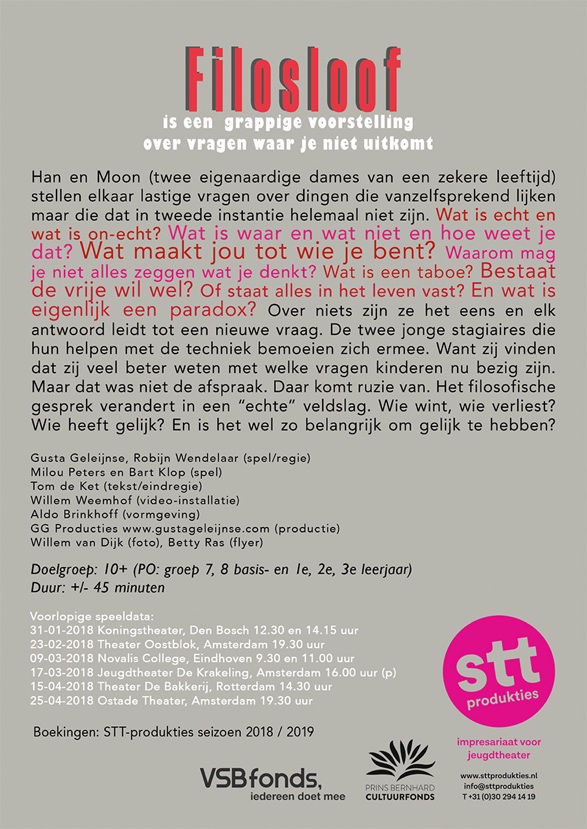 